SCOPEThis guideline has been developed to assist in the implementation of health and safety noticeboards for the purpose of sharing health and safety information in the local area and to ensure consistency across the University.IntroductionThis guideline provides information on the use, style, location, content, and maintenance of health and safety noticeboards throughout the university.University guidance3.1 OHS NoticeboardsHealth and safety noticeboards can either be a physical board in a prominent location or they can be electronic. It must be easily accessible/visible. The noticeboards can also be shared by local areas, if the information which is specific to an area is clearly identifiable.3.2 What should a Health and Safety Noticeboard containHealth and safety noticeboards should contain relevant health and safety information, such as the following:If you are injured at work posterImportant Return to Work Information poster Names of elected employee health and safety representatives and management health and safety representativesEmergency contact details and other resources including:Emergency personnel: Wardens, deputy wardens, floor wardens, first aidersLocation of first aid kitsLocation of AED (or nearest AED if located in a different building)Reference to the Melbourne Policy Library for policy and procedures on:Health and safetyLocation of local procedural manuals (if not available electronically)Information on contacting Human Resources for psychosocial issues (Employee Assistance Program (EAP))Meeting minutes (if not circulated by email or otherwise)Local area health and safety performance (if any)Health & safety updates such as Safety Bulletins and Safety Alerts QR code directing people to all the information listed above electronicallyAdditional information could include (if not available electronically):Issue resolution requirements Hazard reporting requirements 3.3 Noticeboards should not containPersonal advertisementsFlyers, brochures etc. not relating to health and safety Noticeboard LocationsPhysical health and safety noticeboards are to be used within local areas as a means of communicating health and safety information relevant to the local area’s activities and hazards. They should be in a prominent area within the building or facilities, such as kitchen spaces, main corridors or close to entrances/exits. Electronic health and safety noticeboards can be in the form of a website, share point site and other electronic platforms, however the information shared must be the same as what is listed in section 3.2. The health and safety noticeboard must also be accessible to staff, students and contractors and should not be login required.  Dimensions and layout of Noticeboards The size and layout of the health and safety noticeboard is up to the discretion of the local area; however, the following should be considered:A clear heading to identify that it is a health and safety noticeboardLayout could be done in sections including:Emergency ManagementPolicies and safety alertsInjury ManagementContactsPerformanceThe size of the noticeboard should be so that all information can easily be placed and not obstructed Maintenance of NoticeboardsThe maintenance of health and safety noticeboards could be incorporated into the local area monitoring program, ie workplace inspections, or determined by the local area Health and Safety Committee.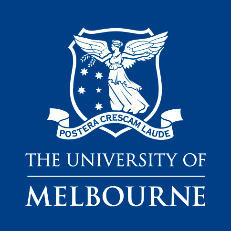 Health & safety
Noticeboard guidelines